15. PERSPEKTIVA 14. 4. 2024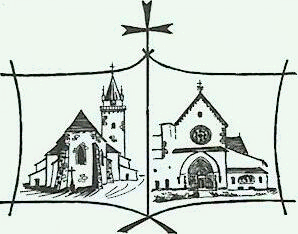 3. neděle velikonočníPůvodce života jste dali zabít, ale Bůh ho vzkřísil z mrtvých.neděle		6:35 TIŠN.		za + Manžela, rodinu Tesařovu a d. v oč.14. 4.			8:45 TIŠN.		za syna Adama, za dar víry a zdraví					 10:15 PŘED.	BIŘMOVÁNÍ za farníky					 18:30 TIŠN.		za dary DS pro Kateřinupondělí		8:00 TIŠN.		za + Jana a Metodějku Dancingerovy					 17:30. PŘED.	za + Marii Žilíkovouúterý		 17:30 TIŠN.		DĚTSKÁ za + manžela Jana Wagnera a rodinustředa			8:00 TIŠN.		za Radku Svobodovou a rodinu					 18:00 HEROLTICEčtvrtek		6:30 PŘED.	za pracovníky kláštera					 18:00 TIŠN.		ADORACE za mír, biřmovance a za prvokomunikantypátek		 17:30 TIŠN.		RŮŽENEC za mír					 18:00 TIŠN.		PRO MLÁDEŽ za dar víry a ochr.PM pro děti a vnukysobota 		6:30 PŘED.	za + Jiřího Bohdana					 16:00 DD bohoslužba slova					 18:00 PENZION					 19:00 TIŠN.		CHVÁLYneděle		6:35 TIŠN.		za nová kněžská a řeholní povolání21. 4.			8:45 TIŠN.		za rodinu Strakovu, Nečasovu a Hudcovu					 10:15 PŘED.	za Františka Slaninu a rodinu					 18:30 TIŠN.		za farníkyNeděle DEN MODLITEB ZA POVOLÁNÍ K DUCHOVNÍMU STAVUMinulou neděli se na charitativní účely vybralo v Tišnově 15 974 Kč a v Předklášteří 9 107 Kč.Na Boží hrob se vybralo v Tišnově 4 260 Kč a v Předklášteří 410 Kč.Za Vaše dary děkujeme.Setkání pastorační rady bude v úterý v 18:30.Chlapi na kolenou, chlapi sobě bude v pátek 19. 4. po mši sv. Zveme všechny muže.Knihu o historii farnosti Předklášteří, jako pokračování historie farnosti v Tišnově, připravují během příštích měsíců k vydání naše farnosti. Pro úhradu grafických a tiskařských prací uvítáme jakoukoliv podporu, kterou je možno zaslat na č. ú. 239 725 169 / 0300, s poznámkou „kniha Předklášteří“. Za vaši pomoc a štědrost děkujeme.Farnost hledá varhaníky. Prosíme, ozvěte se, kdo byste se mohl přidat k našim varhaníkům. Děkujeme. A také děkujeme všem stávajícím varhaníkům za jejich vytrvalou službu.Sbírka na baziliku a na farní sál bude příští neděli.Děkujeme všem, kdo jste jakkoli přispěli ke kráse dnešní slavnosti biřmování.Ooo OOO ooOJednota srdce a ochota rozdělit se o hmotné i duchovní dary s bližními jsou dokladem působení Ducha svatého v našem životě… Prosíme o to (v rodině, ve farnosti, ve společenstvích), aby nás Boží Duch k tomuto ideálu proměňoval?ŘKF Tišnov, Kostelní 16, 666 01 Tišnov, farář: 776 765 401, kaplan: 721 544 182;rybecky@dieceze.cz; farnosttisnov.cz; facebook.com/FarnostTisnovPredklasteri